Sylvia Hammarstrom, Owner			SKANSEN KENNELP.O. Box 400Sebastopol, CA  95473Business: 707-795-7070info@skansen.comBLACK STANDARD SCHNAUZERS PUP FOR SALEMAY 31, 2017MALE, CROPPED, PET, BY MICROCHIP AND WOODY, BORN APRIL 16, 2017 – CROPPED EARS $2200, UNCROPPED EARS $1500.ONE FEMALE, UNCROPPED, PET, BY MARTHA AND DANTE, BORN MARCH 10, 2017 - $1500.MALE AND FEMALE BY MONACO AND KINGPIN BORN MAY 26, 2017WE KEEP OUR PUPS UNTIL 10-12 WEEKS OLD IF EARS ARE UNCROPPED ($1500 + SHIPPING).  IF YOU LIKE EARS CROPPED, WE KEEP THEM UNTIL 16 WEEKS OLD ($2200 + SHIPPING).  SHOW PUP IS $2000 UNCROPPED OR $2700 WITH CROPPED EARS.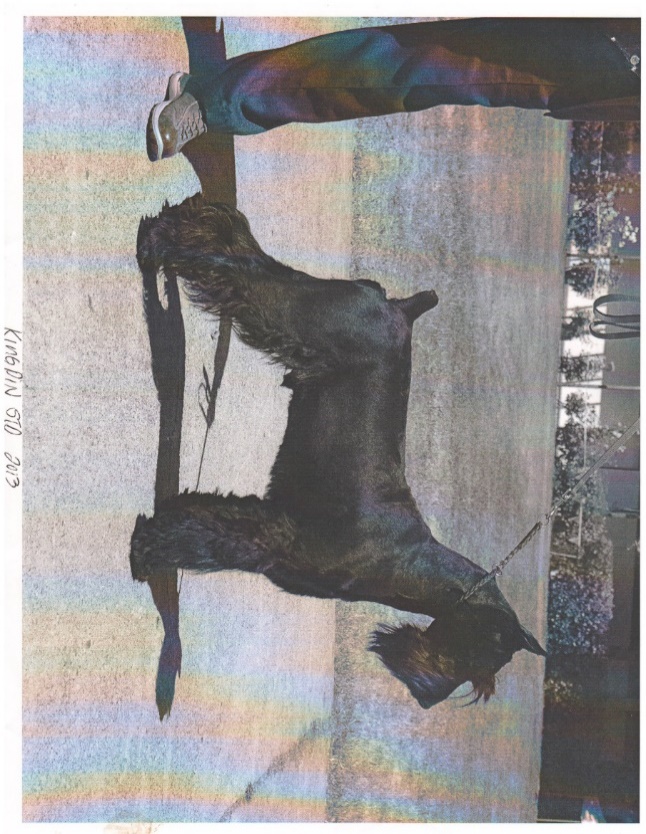 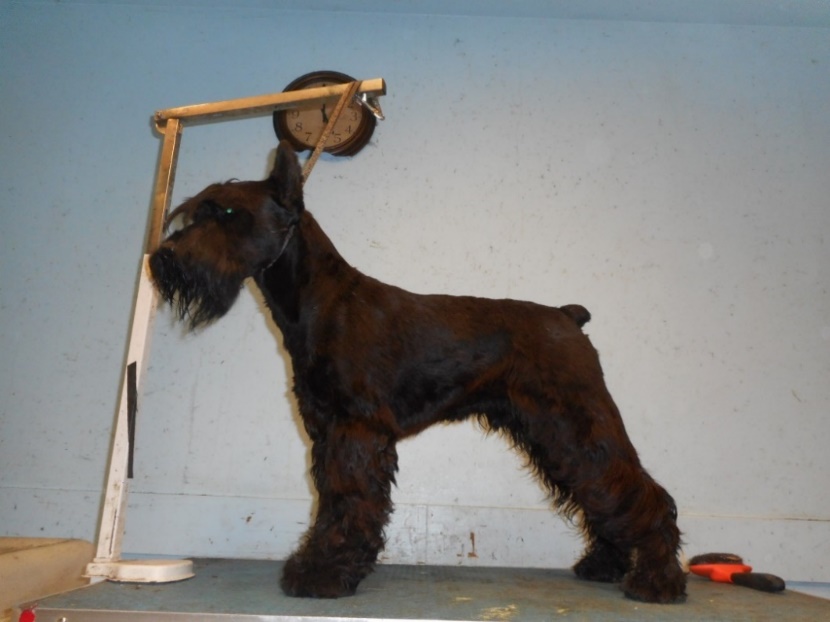 FOREIGN AFFAIR DANTE				SKANSEN’S KINGPIN